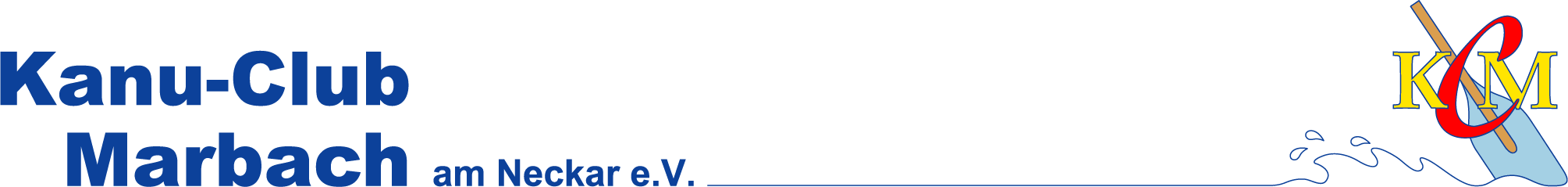 02. Juli 2022Vereinsumfrage 2022Liebe KCMlerInnen,Wir sind zurück!Nach 2-Jähriger Zwangspause bzw. Beeinträchtigung des Vereinslebens sind wir dieses Jahr wieder sehr aktiv. Es gab nebst vielen schönen Ausfahrten einen Erste-Hilfe-Kurs, die Veranstaltung mit der Wasserschutzpolizei, einen Bootshausputz und eine Altpapiersammlung. Das Sommerfest steht vor der Tür…Und wir wollen nicht einfach in die alten Strukturen zurückgehen – wir möchten diese Zeit nutzen, um uns nachhaltig zu entwickeln – und das mit eurem Input. Ein weiterer wichtiger Aspekt der uns in den nächsten Jahren sehr beschäftigen wird wirft bereits seine Schatten voraus. Benningen und Marbach werden gemeinsam die kleine Gartenschau 2033 veranstalten. Dieses Aufgabenpaket wird hauptsächlich in unserem Gartenschauausschuss getrieben und wir können mit Stolz sagen, dass dieser seine Arbeit so gut macht, dass wir agieren und das Geschehen beeinflussen können. Und diese Themen sind für uns so wichtig, dass wir nicht ohne eure Meinungen zu kennen, weichenstellende Entscheidungen treffen werden. Wir erhoffen uns Anregungen aus eurem unerschöpflichen Erfahrungsschatz auch aus anderen Vereinen zu bekommen. Im Clubausschuss und im Gartenschauausschuss haben wir 5 Themenkomplexe identifiziert über die wir euch befragen möchten.Vereinsstruktur und -entwicklungSportliches Angebot Boote und AusrüstungInfrastrukturMiteinanderMax Weckerle wird die Umfrage bei der Jahresfeier am 02.07.2022 vorstellen.Anschließend bitten wir euch die Umfrage ausfüllen und im Bootshaus in einen entsprechend vorbereiteten Kasten einzuwerfen.Am besten schon bei der Jahresfeier, spätestens aber bis zum 27.07.2022 Im Voraus Vielen DankMax Weckerle	Gernot Brück1. Vorsitzender 	2. VorsitzenderVereinsstruktur und -entwicklungUnser Verein existiert seit 1948 – also seit 74 Jahren – und hat mittlerweile um die 140 Mitglieder. So alt ist aber auch unsere Vereinsstruktur mit dem Clubausschuss und der Mitgliederversammlung – natürlich mit ein paar Anpassungen über die Jahre. Aktuell sind 10 Personen offiziell in Vorstand und Clubausschuss tätig. Sie vertreten den Verein nach außen und organisieren den Verein nach Innen. Viele weitere unterstützen uns in groß-artiger Weise wie z.B. zur Organisation der APAS, im Gartenschauausschuss, bei der stetigen Geländepflege, der Organisation der Feste und viele viele weitere Aufgaben. Viele Entscheidungen sind zu treffen und wir versuchen alle 140 Individuen bestmöglich zu vertreten.Die Fragen an euch lauten daher:Fühlt ihr euch in euren Interessen, Aufgaben und Auffassungen stets gut aufgehoben / repräsentiert?Antwort:	 ja	 neingenauer:Sollte die Struktur umfassend angepasst werden? Antwort:	 ja	 neingenauer:Sportliches Angebot Wir haben einige verschiedene Untersportarten des Kanufahrens bei uns im Verein wie z.B. das Wander-, See-, Küstenpaddeln als auch das Wildwasserpaddeln und das Stand-Up-Paddeln. Es gibt aber noch so viel mehr, wie z.B. Rennkajaks, Slalom- und  Drachenboote, Canadier, …Unsere Frage:Vermisst ihr eine Kanudisziplin, oder ist euch eine ein Dorn im Auge?Antwort:	 ja	 neingenauer:Boote und AusrüstungEiniges an Ausrüstung stellt euch der Verein zur Verfügung. Über die Auslastung des Vereinsmaterials ist es allerdings sehr schwer eine Statistik zu führen. Daher unsere Fragen:Ist das Material vom Verein für eure Zwecke tauglich und in gutem Zustand?Antwort:	 ja	 neingenauer:Fehlt euch etwas?Antwort:	 ja	 neingenauer:InfrastrukturUnsere Vereins-Infrastruktur mit unseren Gebäuden der Zeltwiese, der Grillstelle usw. ist über die Jahre stets ausgebaut worden. Nun steht uns mit der Gartenschau im Jahre 2033 ein größeres Ereignis ins Haus, welches wir nutzen wollen, diese Infrastruktur zu erneuern – hauptsächlich unser Bootshaus, welches etwas in die Jahre gekommen ist.Unsere Frage:Welche Vorschläge / Wünsche hast du an uns bezüglich der Erneuerung des Bootshauses im Detail aber auch der gesamten Infrastruktur?Antwort: MiteinanderDer KCM legt Wert auf ein wertschätzendes Miteinander. Ausfahrten und Veranstal-tungen finden oft generationsübergreifend statt. Mit der Jahresfeier, dem Sommerfest und den Bilderabenden bieten wir Gelegenheiten zum gesellschaftlichen Vereinsleben. Unsere Fragen:Siehst Du Konflikte?Antwort:	 ja	 neinGenauer:Wie nimmst Du das wahr?Antwort:Was hast Du für Anregungen?Antwort:Vielen Dank dass Du Dir die Zeit für unseren Club genommen hast.Wenn Dir noch etwas auf dem Herzen liegt oder wir Deiner Meinung nach ein wesent-liches Thema vergessen haben dann ist auf der nächsten Seite noch PlatzErgänzungenHier ist Dein Platz für Deine Information, Meinung und Wünsche Antwort: 